НАКАЗПро проведення районного конкурсу гумору «Ліга сміху Київського району» серед команд закладів загальної середньої освітиНа виконання річного плану Управління освіти адміністрації Київського району Харківської міської ради на 2018 рік, з метою реалізації районного плану заходів із  відзначення Року французької мови в Україні, відповідно до Положення про районний конкурс гумору «Ліга сміху Київського району», створення умов для творчого, інтелектуального і духовного розвитку учнівської молодіНАКАЗУЮ: 1. Затвердити:1.1.	Положення про проведення районного конкурсу гумору «Ліга сміху Київського району» серед закладів загальної середньої освіти (далі - Конкурсу) (додаток 1).1.2. Затвердити склад оргкомітету та  склад журі районного Конкурсу (додаток 2).Членам оргкомітету районного Конкурсу: 2.1. Провести Конкурс згідно з Положенням про проведення районного Конкурсу на базі Харківської загальноосвітньої школи І-ІІІ ступенів № 100 Харківської міської ради Харківської області.        16.10.2018Підбити підсумки та оприлюднити результати районного Конкурсу.Після проведення кожного етапуМетодисту методичного центру Управління освіти адміністрації Київського району Снурниковій І.О.:Здійснити організаційно-методичне забезпечення проведеннярайонного Конкурсу.Вересень-листопад 2018 року	3.2. Організувати нагородження переможців районного Конкурсу дипломами Управління освіти Адміністрації Київського району Харківської міської ради.  Після проведення ІІ етапу 		4. Керівникам закладів загальної середньої освіти усіх типів та форм власності:		4.1. Довести   інформацію   щодо   проведення    районного   Конкурсудо педагогічних працівників, учнів підпорядкованих закладів освіти.  До 25.09.2018		4.2. Надати до методичного центру Управління освіти адміністрації Київського району Харківської міської ради заявки на участь шкільних команд у  районному Конкурсі (додаток 3).                                                                                                          До 09.10.2018Директору   Харківської  загальноосвітньої  школи  І-ІІІ  ступенів  № 100 Харківської міської ради Харківської області створити належні умови для проведення районного Конкурсу.        16.10.2018Лаборанту  лабораторії  комп’ютерних  технологій  навчання в освіті Лисиці Т.М., яка виконує  обов’язки  завідувача  ЛКТО,  розмістити  цей  наказна сайті Управління освіти адміністрації Київського району Харківської міської ради.		  До 26.09.20187. Контроль за виконанням наказу покласти на директора методичного центру Настенко І.В.Начальник Управління  освіти                                                  Т.В. КуценкоНастенко І.В.Снурникова З наказом від 21.09.2018 № 273 «Про проведення районного конкурсу гумору «Ліга сміху Київського району» серед команд закладів загальної середньої освіти» ознайомлені:      Лисиця  Т.М.      Бондар Т.І.Борщик Л.М.Будко О.В.Вєдяєва О.В.Гряник О.Г.Д’якова І.А.Дементьєва І.П.Денисюк Л.І.Єфіменко І.В.Єфіменко О.Г. Жовтун Т.С.Касеко І.І.      Коломієць С.Р.Медреш Є.В.Лукянович О.В.Назарова О.В.Прибиловська Н.В.Ричкова Л.В.Романова О.В.Савіцька І.Ю.Уліцька О.М.Уткіна О.А.Ткач В.В.Ткачова К.І.Черевань І.І.Шепель С.Ю.Шойхет Г.Й.СнурниковаДодаток 1до наказу Управління освіти   адміністрації Київського району   Харківської міської ради   від 21.09.2018  № 273Умови проведеннярайонного конкурсу гумору «Ліга сміху Київського району» серед команд закладів загальної середньої освітиГоловними завданнями районного Конкурсу є:формування в учнівської молоді особистості, її соціальної зрілості;пошук, розвиток і підтримка талановитої, обдарованої учнівської молоді;задоволення потреб молоді в професійному самовизначенні, творчій самореалізації;організація змістовного дозвілля учнівської молоді, створення сприятливих умов для реалізації її творчого потенціалу;визначення кращих команд Київського району міста Харкова.Учасники Конкурсу.Учасниками Конкурсу можуть бути команди закладів загальної середньої освіти, до складу яких входять не більше 15 школярів віком до 17 років, які навчаються в закладах загальної середньої освіти району.Порядок та умови проведення Конкурсу.Районний Конкурс проводиться протягом жовтня-листопада в два етапи. І етап буде проходити 16 жовтня 2018 року на базі Харківської загальноосвітньої школи І-ІІІ ступенів № 100 Харківської міської ради Харківської області. Команди представляють своє домашнє завдання на тему «Нова школа  –  перезавантаження».  Виступ  команди  –  до 5 хвилин.  Заявки  на участь у районному етапі необхідно надати до методичного центру до 09 жовтня  2018  року.  Мова  виступу  команд  може  бути  як українська  такі російська. За підсумками І етапу буде відібрано 5-9 кращих команд, які візьмуть участь у  ІІ – підсумковому етапі гри. Тема ІІ етапу гри присвячена Року французької мови. Для участі у ІІ етапі гри команди представляють гумористичний відеоролик тривалістю до 2-х хвилин на тему «Побачити Францію і …»; домашнє завдання «10 причин відвідати Францію» (до 3-х хв.). Крім цього, командам буде запропоновано взяти участь у  конкурсі «Ви бували в Парижі? Тоді, звичайно, бачили паризьких мімів». Команда вибирає одного міма.  Він  витягує  картку  із  завданням,  в  якому  містяться  слова,  пов'язані з Францією. Далі мім за допомогою пантоміми демонструє ці слова членам своєї команди, а ті намагаються зрозуміти, про що мова. Перемагає та команда, яка за 1 хвилину вгадає більшу кількість слів.Оцінювання Конкурсу.Оцінювання Конкурсу здійснюється за 7-бальною системою.Критерії оцінювання:- артистизм виконання, гумор;- авторська та виконавська майстерність;- сценічна культура, чистота гумору; - розкриття теми;- образ командиНагородження. Переможці районного Конкурсу нагороджуються дипломами Управління освіти адміністрації Київського району Харківської міської ради та, за рішенням оргкомітету, заохочувальними призами.На розгляд журі, з команд, які не посіли призові місця, можуть бути виділені переможці у номінаціях: «Яскравий стиль», «Краща акторська гра», «Команда завтрашнього дня», «Приз глядацьких симпатій»  та нагороджені дипломами  Управління освіти  адміністрації Київського району Харківської міської ради. У залежності від досягнутих конкурсантами результатів, журі має право: присудити не всі призові місця, ділити призові місця між кількома учасниками, присудити переможців у номінаціях. Команди, яких оберуть члени журі в І етапі, за бажанням, можуть взяти участь у міському фестивалі-відкритті Чемпіонату КВК сезону 2018/2019 навчального року (але не більше трьох від району), який відбудеться 30 жовтня 2018 року в Палаці студентів Національного технічного університету «Харківський полiтехнiчний інститут».Директор методичного центру 					І.В.НастенкоСнурникова Додаток 2до наказу Управління освіти            	   адміністрації Київського районуХарківської міської ради   від 21.09.2018  № 273Склад оргкомітетурайонного конкурсу гумору «Ліга сміху Київського району» серед команд закладів загальної середньої освіти Склад журірайонного конкурсу гумору «Ліга сміху Київського району» серед команд закладів загальної середньої освіти Директор методичного центру 					І.В.НастенкоСнурниковаДодаток № 3 до наказу Управління освіти            	   адміністрації Київського районуХарківської міської радивід 21.09.2018  № 273ЗАЯВКАкоманди	                                                                         (  назва команди)на участь у районному конкурсі гумору «Ліга сміху Київського району» Інформація про команду:ЗЗСО _________________________________________2. Список учасників команди:3. Капітан команди____________________________тел.	4. Керівник команди (супроводжуючий)______________________тел.	Директор ЗЗСО                         ________________                     ПІБ директора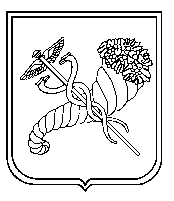 21.09.2018           № 273Голова оргкомітету:Куценко Т.В. – начальник Управління освітиадміністрації Київського району Харківської міської ради Члени оргкомітету:Ткач В.В. – директор Харківської загальноосвітньої школи І-ІІІ ступенів № 100  Харківської міської ради Харківської області;Семенова І.А. – заступник директора з виховної роботи Харківської загальноосвітньої школи І-ІІІ ступенів № 100 Харківської міської ради Харківської областіГолова журі:Настенко І.В. – директор методичного  центру Управління освіти адміністрації Київського району Харківської міської ради Члени журі:Снурникова І.О. методист методичного центру Управління освіти адміністрації Київського району Харківської міської ради;Саприкіна М.А. – методист методичного центру;Кушнаренко О.C. – представник батьківської громадськості Харківської загальноосвітньої школи І-ІІІ ступенів № 100 Харківської міської ради Харківської області (за згодою)Краснобай О. - завідувач культурно-масового відділу Харківського міського центру дозвілля молоді (за згодою)№ з/пПІБКласВік учасника